Publicado en Ciudad de México el 17/01/2017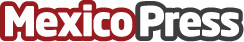 Campaña de donación de sangre en Saint Luke, Escuela de MedicinaEl Comité Estudiantil de Saint Luke, Escuela de Medicina en conjunto con la Asociación Dona en Vida y el Instituto Nacional de Pediatría (INP) invitan a la población a la Campaña de Donación de SangreDatos de contacto:Saint Luke, Escuela de MedicinaSierra Mojada 415, Lomas de Chapultepec, CDMX, 11000.55 67 26 80 23Nota de prensa publicada en: https://www.mexicopress.com.mx/campana-de-donacion-de-sangre-en-saint-luke_1 Categorías: Nacional Medicina Eventos Solidaridad y cooperación http://www.mexicopress.com.mx